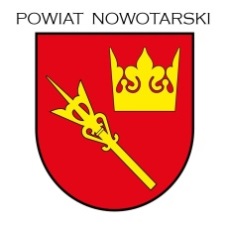 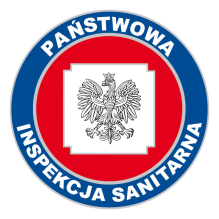 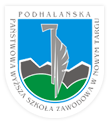 
Konferencja/szkolenie pt. „Mity i prawdy o narkotykach”
6 grudnia 2018r. ( czwartek) 
Aula Podhalańskiej Państwowej Wyższej Szkoły w Nowym Targu,ul. Kokoszków 710945 – 1000 - Przywitanie uczestników konferencji1000 – 1115 - dr hab. n. med. Bogusław Habrat kierownik Zespołu Profilaktyki 
                     i Leczenia Uzależnień Instytutu Psychiatrii i Neurologii w Warszawie -                    „Dynamiczny rynek Nowych Substancji Psychoaktywnych (tzw.                      „dopalaczy”), naukowy ogląd zjawisk z tym związanych i co z tego                       wynika dla praktyków”                    „Mit medycznej marihuany” 
1115 – 1130 -  przerwa kawowa 
1130 – 1200 -  dr Ewa Makieła, Oddział Psychiatrii PSS im. Jana Pawła II w Nowym Targu                     "Śmierć po substancjach psychoaktywnych – opis przypadków" 
1200  podsumowanie konferencji
Organizatorzy: 
Powiatowa Stacja Sanitarno Epidemiologiczna w Nowym Targu 
Podhalańska Państwowa Wyższa Szkoła Zawodowa w Nowym TarguPatronat:Rektor Podhalańskiej Państwowej Wyższej Szkoły Zawodowej w Nowym Targu                                      dr hab. Stanisław Gulak prof. nadzw.Starosta Nowotarski Krzysztof Faber Moderator:dr Maciej Jachymiak